Świadomy odpowiedzialności karnej za składanie fałszywego oświadczenia oświadczam, że w okresie ostatnich 3 lat, a jeżeli okres prowadzenia działalności jest krótszy - w tym okresie wykonałem/wykonaliśmy następujące usługi odpowiadające warunkom udziału w postępowaniu określonym w Rozdziale VIII ust. 2 pkt 4 lit a SWZ IDW:UWAGA – Wykonawca zobowiązany jest załączyć do powyższego wykazu dowody określające, czy usługi zostały wykonane należycie, przy czym dowodami, o których mowa, są referencje bądź inne dokumenty sporządzone przez podmiot, na rzecz którego usługi zostały wykonane, a jeżeli Wykonawca z przyczyn niezależnych od niego nie jest w stanie uzyskać tych dokumentów - inne odpowiednie dokumenty.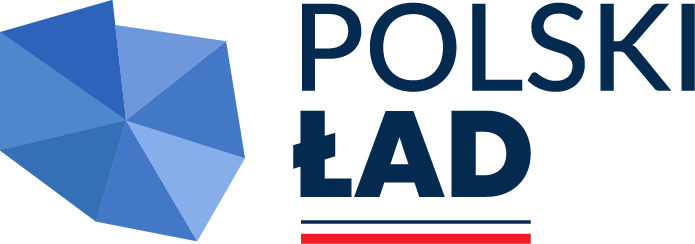 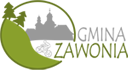 Realizacja inwestycji finansowana będzie ze środków Rządowego Funduszu Inwestycji Lokalnych oraz Programu Rządowego Fundusz POLSKI ŁAD: Program Inwestycji StrategicznychRealizacja inwestycji finansowana będzie ze środków Rządowego Funduszu Inwestycji Lokalnych oraz Programu Rządowego Fundusz POLSKI ŁAD: Program Inwestycji StrategicznychGmina Zawoniaul. Trzebnicka 11, 55-106 ZawoniaNIP: 915 16 03 787 REGON: 931934905Platforma: https://platformazakupowa.pl/pn/zawonia    Strona internetowa postepowania:  https://platformazakupowa.pl/pn/zawonia    WYKAZ USŁUG wykonanych nie wcześniej niż w okresie ostatnich 3 lat, a jeżeli okres prowadzenia działalności jest krótszy - w tym okresie, składany na potwierdzenie spełniania warunku udziału w postępowaniu określonego w Rozdziale VIII ust. 2 pkt 4 lit a SWZ IDWWYKAZ USŁUG wykonanych nie wcześniej niż w okresie ostatnich 3 lat, a jeżeli okres prowadzenia działalności jest krótszy - w tym okresie, składany na potwierdzenie spełniania warunku udziału w postępowaniu określonego w Rozdziale VIII ust. 2 pkt 4 lit a SWZ IDWNazwa WykonawcyAdres WykonawcyLP.Rodzaj Wykonanych usług(należy zawrzeć informacje potwierdzające spełnianie warunków udziału w postępowaniu)Wartość inwestycji budowlanejData i miejsce wykonania zadania Podmiot, na rzecz którego usługi zostały wykonane